ЧЕРКАСЬКА ОБЛАСНА РАДАГОЛОВАР О З П О Р Я Д Ж Е Н Н Я15.05.2020                                                                                     № 196-рПро ЧЕРЕПЕНКО Л.П.Відповідно до статті 55 Закону України «Про місцеве самоврядування в Україні», підпункту 3 пункту 3 рішення обласної ради від 16.12.2016 № 10-18/VIІ «Про управління суб’єктами та об’єктами спільної власності територіальних громад сіл, селищ, міст Черкаської області» (із змінами), враховуючи контракт  з керівником закладу спільної власності територіальних громад сіл, селищ, міст Черкаської області від 09.07.2018:1. ЗВІЛЬНИТИ ЧЕРЕПЕНКО Людмилу Петрівну 18 травня 2020 рокуза власним бажанням, у зв’язку із виходом на пенсію, частина перша статті 38 Кодексу законів про працю України.2. Контроль за виконанням розпорядження покласти на юридичний відділ виконавчого апарату обласної ради.Підстава: заява ЧЕРЕПЕНКО Л.П. від 14.05.2020.Голова								А. ПІДГОРНИЙ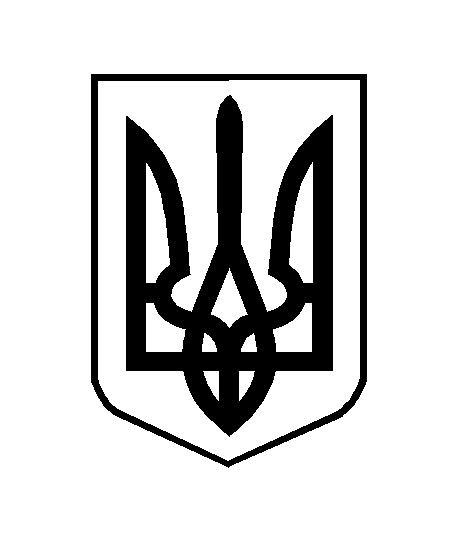 